MJC Remote Forms Clinic: Filing Instructions and Notes –“PART 2” DIVORCE (OR LEGAL SEPARATION) - FINANCIAL DISCLOSURE STATEMENT (FDS)Complete the FDS. If you want our help with the form, you can schedule a Financial Disclosure Statement appointment by e-mailing mjcdivorce@gmail.com or calling 414-278-3965. If you want to complete the form on your own, you can find it here.  You can find a series of video tutorials on how to fill out the Financial Disclosure Statement here.If you already got our help with the form, refer to the chart below. Review everything carefully and make any edits or additions listed in the chart. Correct any other errors you see (pay special attention to names, addresses, phone numbers, etc.).  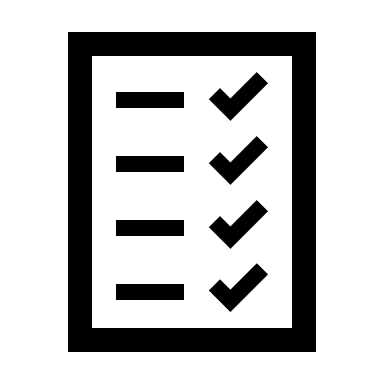 Sign and date the form and make the copies according to the chart below. ALL ORIGINALS AND COPIES MUST BE PRINTED SINGLE-SIDED (on one side of paper).  The court will not accept documents that are printed on both sides. 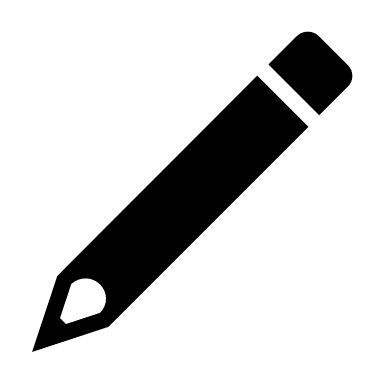 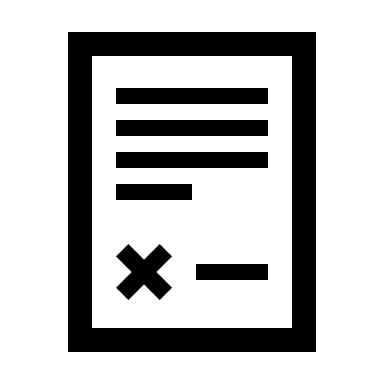 PRINTING/COPYING SERVICES: The Milwaukee County Law Library (Room G8 in the courthouse) is currently closed for all services due to the rise in Covid-19 cases. To call them with questions or to confirm when they will re-open, their number is (414) 278-4900.  If you don’t want to wait and don’t have access to a printer, we recommend going to a local FedEx, Kinkos, etc. for printing/copying services.  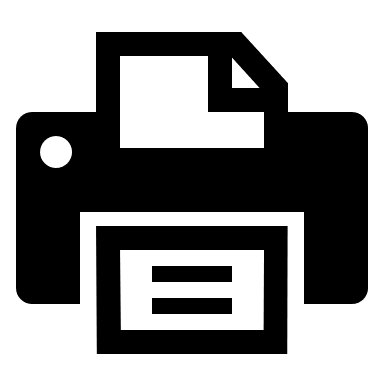 Complete the rest of the Part 2 forms.  If you want our help with the forms, you can schedule a Part 2 appointment by e-mailing mjcdivorce@gmail.com or calling 414-278-3965.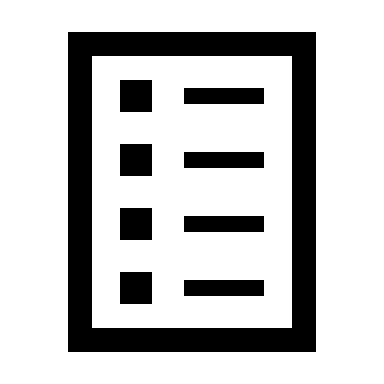 If you prefer to complete the forms on your own, you can find them at the following links:If you started jointly and want to continue jointly (with minors)If you started jointly and want to continue jointly (without minors)If you started separately and now want to continue together (with minors)If you started separately and now want to continue together (without minors)If you plan to continue separately (regardless of how you started) [with minors]If you plan to continue separately (regardless of how you started) [without minors]If you want to watch a series of tutorial videos on how to complete the forms, you can find them at the following links: Jointly with minor children Jointly without minor childrenSeparately with minor childrenSeparately without minor childrenStipulated with minor childrenStipulated without minor childrenFile everything at the courthouse. When you have everything else you need to file your Part 2 paperwork, you will take all the forms, additional items, copies, and fees to Room 104 of the Milwaukee County Courthouse (901 N. 9th St., open weekdays from 10:00am to 3:00pm). 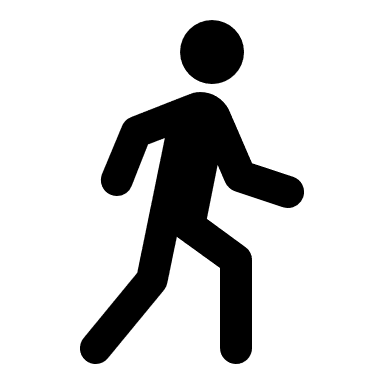 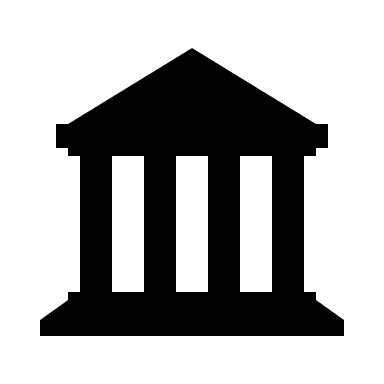 For more instructions on filing Part 2, refer to the “Part 2” checklist that matches the type of divorce you are filing.  If you have other questions, e-mail us at mjcdivorce@gmail.com or call us at 414-278-3965.Other important information specific to your case: FormEdits/Additions NeededCopies NeededFinancial Disclosure StatementPage 1, Section 2 (General Info): Write your social security number in the blank.For CONTESTED cases: Original + 2 copiesFor JOINT, STIPULATED, or DEFAULT cases: Just original (each spouse must complete and submit their own!)Additional ItemsNotesNotesProof of IncomeWhile you shouldn’t need to file proof of your income when you file your other paperwork in Room 104, you should bring proof of your income (pay stubs, unemployment letters, account information, etc.) to the divorce hearing (and to your Part 2 appointment with us, if you want our help completing the forms). While you shouldn’t need to file proof of your income when you file your other paperwork in Room 104, you should bring proof of your income (pay stubs, unemployment letters, account information, etc.) to the divorce hearing (and to your Part 2 appointment with us, if you want our help completing the forms). Proof of Service (if you filed Part 1 separately)If you started the case by filing “Part 1” (Summons, Petition, Confidential Petition Addendum) separately, make sure you have received an Affidavit of Service or other proof that your spouse was successfully served.  If you received an Affidavit of Non-Service or have not been able to serve your spouse, let us know right away so we can talk about your options (service must be accomplished before you can start the rest of the Part 2 paperwork).If you started the case by filing “Part 1” (Summons, Petition, Confidential Petition Addendum) separately, make sure you have received an Affidavit of Service or other proof that your spouse was successfully served.  If you received an Affidavit of Non-Service or have not been able to serve your spouse, let us know right away so we can talk about your options (service must be accomplished before you can start the rest of the Part 2 paperwork).